JOHANNA Email ID: johanna-397698@gulfjobseeker.com OBJECTIVES:To secure a responsible career opportunity where I can fully utilize my training, human resource and management skills while making a significant contribution to the success of my employer .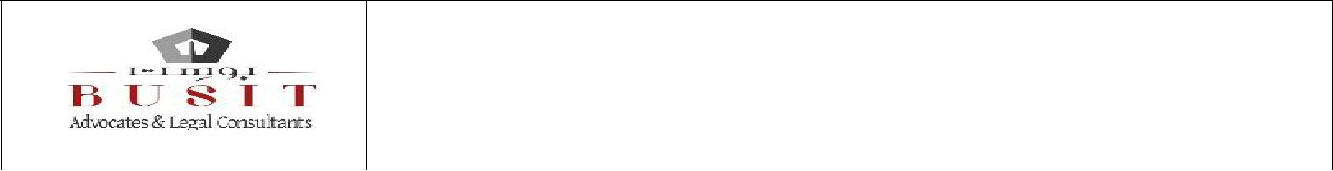 Legal Coordinator / AdministratorMay 2016 till April 2020Support the day to day work of the CEOPlanning, developing, organizing, implementing and directing the organization's administrative functions and performance.Responsible for all the case management, case updates and court hearings of the firm.Provide day-to-day support for the Legal Consultants and PRO’s (English)Prepare MOA / MOU / Engagement Letter for the ClientResponsible for AP/ AR/ Invoicing / VAT filing, Salary Filing WPS, and proficient in ERP Tally.Follow up on Clients regarding payment and status of the CaseSupport online court updates and follow-upHave a summarized knowledge of all cases and matters in Current clientsEnsure Current Client lists is updated on a daily basisInteract with LC’s, PROs relating to all casesEmployees first point of contact for any concern.Assist the Country Manager on delivering HR Business Plans.Responsible for maintaining / enhancing the overall administration, coordination and evaluation of the HR function through planning.Implementing and improving HR policies related to the effective use of personnel within the organization.Develop and retain the correct balance of suitable staff needed to meet company's objective.Coordinate with the company's PRO on all paper work necessary for the visa process of hired applicants and departing staff.Coordinate development and maintain Organization chart.Lead & coordinate performance reviews for all employees.Deal with grievances and implement disciplinary procedures in a balanced way and in accordance with UAE labor law.Interpersonal and communication skills: Able to build rapport and communicate effectively at all levels.Planning, developing, organizing, implementing and directing the organization's administrative function’s and performance.Leadership skills that have been developed through the years of working in a corporate world.Generate new leads with the aim of creating more sales or output.As a Business Development officer will be required to identify potential clients, manage existing account/customer relationships.Generating the leads & qualifying the accounts based on the Sales strategies. Understanding the requirements of the clients & positioning an appropriate solution.Comfort with a fast-paced, always-on, highly ambiguous start-up environment.Provide company's one-stop products that best suit customers' planningStrategize effectively to create new customers on a continuous basis.Develops company marketing and sales visit plans, maintains and close client contact.Assist other Sales & Marketing Managers as and when necessary.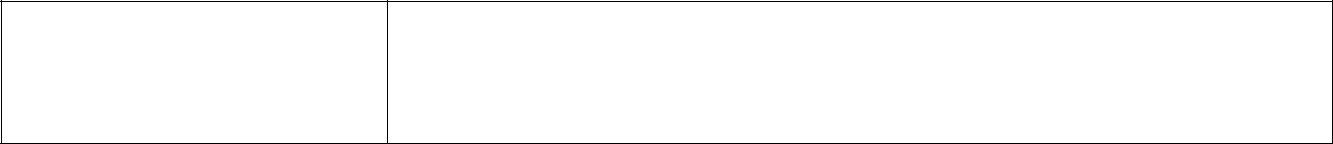 HR Coordinator /Marketing Officer / Operations SupervisorApril 2007 to October 2008Gulf Star Training and Development Center/Gulf Labor SupplyTo plan and execute Companies’ initiatives for organizational developments.Responsible for overall HR organization assessment and strategic staffing and developing a talent pipeline for the entire organization.Short list applicants for various possible employments in Aviation, Logistics and Hotel Industry.Ensure effective and efficient implementation of policies and procedures pertaining to HR matters to ensure consistency and transparency.In charge on recruitment including sourcing, screening, interviewing, assessing and hiring candidates.CAPABILITIES:Cultural awareness: Aware of the different cultural styles and how to work with them.Change orientated: Able to accept work with and manage in an ever changing work environment.Influencing: Able to construct logical, credible and winning arguments that will persuade decision makers.Self-starter: Able to take instruction and manage self for motivation and deliveryOPERATIONS:Manage and controls costs whilst ensuring that operational service standards are continuously met in order to achieve budgets.Acting as a consultant in customs matters; maintaining current knowledge of relevant legislation and other factors that could affect the movement of freight.Arranging courier and specialist hand-carry services; working closely with customers, colleagues and third parties to ensure smooth operations to deadlines.Maintaining communication and control through all phases of the journey, including the production of management reports and statistical and unit cost analysis.EDUCATIONReferences:  Furnish upon RequestMay 2010 to May 2015HR OfficerBusiness Development ManagerNov. 2008 to May 2010International Advertising LLCInternational Advertising LLCAteneo De Zamboanga University, PhilippinesGraduate of Liberal Arts – Major in EnglishAteneo De Zamboanga University, PhilippinesMaster’s Degree – Public AdministrationZamboanga A.E. CollegesBachelor in Civil EngineeringGraduatePERSONAL DETAILSGenderGender:Female, SingleNationalityNationality:FilipinoLanguage spokenLanguage spoken:English, TagalogComputersComputers:Proficient in MS Office applicationsVisaVisa:Employment ready for transfer (April 30, 2020